Mason Public Schools - Community Education Class Proposal Form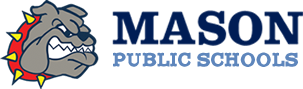 Name of Class:  _____________________________________________________________________Name of Instructor: __________________________________________________________________Instructor Qualifications: _________________________________________________________________________________________________________________________________________________Phone & email address of Instructor: ______________________________________________________Days/times you are available to teach: ____________________________________________________Description of proposed class: _________________________________________________________________________________________________________________________________________________________________________________________________________________________________________________________________________________________________________________________________________________________________________________________________________________________________________________________________________________________Ages this class is appropriate for: ________________________________________________________Minimum / maximum number of attendees you’d want in the class: ___________________________Length of class, duration of session: ______________________________________________________When class is appropriate for (circle any applicable):	Fall		Winter		Spring		SummerWhat type of space is needed for this class? (circle one)Classroom			Pool			Gymnasium (what specific needs) _________________Other (specify) _____________________________________